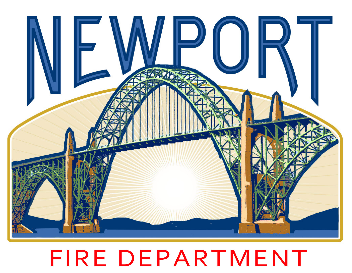 EVENT SCHEDULE FORMIf you would like to schedule an event with Newport Fire, please fill out the following form and email it to:  c.stover@newportoregon.gov.Please remember to include all information.  Once received, you will be contacted to confirm within a few days.What resources are you requesting for this event? (Fire Engine, Firemen, etc.)___________________________________________________What do you need us to do at your event? (Training, speaking to an audience, etc.)_______________________________________________For Newport Fire Use onlyEvent:Location:Organizer:Phone No.Event Date:Starting Time:Ending Time:Date Scheduled:Date Confirmed with Customer:Scheduled By:Room Reserved or Address Scheduled: